МИНОБРНАУКИ РОССИИФедеральное государственное бюджетное образовательное учреждение высшего образования«Астраханский государственный университет имени В. Н. Татищева»(Астраханский государственный университет им. В. Н. Татищева)ПЛАН  НАУЧНОЙ ДЕЯТЕЛЬНОСТИ Астрахань – 2023Цели и задачи научной деятельности Целями и задачами научной деятельности (далее – НД) обучающихся являются подготовка обучающимся кандидатской диссертации к защите; диссертация является результатом осуществления аспирантом научной (научно-исследовательской) деятельности в рамках освоения программы аспирантуры, задачами которой является: освоение аспирантом умений: - критически анализировать и оценивать современные научные достижения; - генерировать новые идеи при решении исследовательских и практических задач;; - владеть методологией теоретических и экспериментальных исследований в области теории и методики обучения математике, - интерпретировать результаты педагогического исследования, оценивать границы их применимости, возможные риски их внедрения в образовательной и социокультурной среде, перспективы дальнейших исследований; - самостоятельно осуществлять научное исследование с использованием современных методов науки;- осуществлять преподавательскую деятельность по основным образовательным программам высшего образования.Научная деятельность является обязательным разделом программы подготовки научных и научно-педагогических кадров в аспирантуре (ПА, программа аспирантуры) по научной специальности 5.8.2. Теория и методика обучения и воспитания (по областям и уровням образования: математика). Освоение НД осуществляется на протяжении всего периода освоения программы аспирантуры.2. Результаты осуществления научной деятельности Осуществление научной деятельности направлено на достижение результатов, определенных программой подготовки научных и научно-педагогическим кадров в аспирантуре:- уметь критически анализировать и оценивать современные научные достижения;- генерировать новые идеи при решении исследовательских и практических задач;- владеть методологией теоретических и экспериментальных исследований в области методики преподавания математики;- самостоятельно осуществлять научно-исследовательскую деятельность в соответствующей профессиональной области с использованием современных методов исследования и информационно-коммуникационных технологий.3. Содержание научной деятельности Объем НД обучающихся составляет 105 зачетных единиц, продолжительность 70 недель. Форма промежуточного контроля – зачет с оценкой в каждом семестре. Дифзачет по НД выставляется на основании представленных научному руководителю документов, подтверждающих наличие статей, представленных в печатном виде текста введения, глав, параграфов, заключения и т. д.При проведении текущего контроля и промежуточной аттестации по НД проверяется  выполнение этапов освоения НД.План научной деятельности включает в себя примерный план выполнения научного исследования, план подготовки диссертации и публикаций, в которых излагаются основные научные результаты диссертации, а также перечень этапов освоения научного компонента программы аспирантуры, распределение указанных этапов и итоговой аттестации аспирантов. (Таблица 1)Таблица 1Этапы и результаты освоения НД4. Методические материалы, определяющие процедуры оценивания осуществления НДПромежуточная аттестация по научной деятельности осуществляется в форме собеседования с научным руководителем, которое проводится два раза в год по итогам выполнения каждого этапа работы, указанного в индивидуальном учебном плане работы аспиранта.  Оценка «зачтено» означает успешное прохождение аттестационного испытания. Оценка «не зачтено» является академической задолженностью аспиранта и должна ликвидироваться в установленные университетом порядке и сроки. Аспиранты, не сдавшие в установленные сроки зачет по НД к итоговой аттестации не допускаются.Итоговая аттестация по программам аспирантуры проводится в форме оценки диссертации на предмет ее соответствия критериям, установленным в соответствии с Федеральным законом «О науке и государственной научно-технической политике». К итоговой аттестации допускается аспирант, полностью выполнивший индивидуальный план работы, в том числе подготовивший диссертацию к защите.Итоговая аттестация является обязательной.Университет дает заключение о соответствии диссертации критериям, установленным в соответствии с Федеральным законом «О науке и государственной научно-технической политике» (далее - заключение), которое подписывается ректором или по его поручению проректором. В заключении отражаются личное участие аспиранта в получении результатов, изложенных в диссертации, степень достоверности результатов проведенных аспирантом  исследований, их новизна и практическая значимость, ценность научных работ аспиранта, соответствие диссертации требованиям, установленным в соответствии с Федеральным законом «О науке и государственной научно-технической политике», научная специальность (научные специальности) и отрасль науки, которым соответствует диссертация, полнота изложения материалов диссертации в работах, принятых к публикации и (или) опубликованных аспирантом.Показатели оценивания результатов обучения 5. Учебно-методическое и информационное обеспечение  а) Основная литература: Рузавин Г. И. Методология научного познания. — М.: 2012. 1 экз.Краевский В.В. Методология научного исследования: Пособие для студентов и аспирантов гуманитарных ун-тов. – СПб.: СПб. ГУП, 2001. 1экз.Василишин И.И., Теоретические и прикладные аспекты математики, информатики и образования [Электронный ресурс] / И.И. Василишин - Архангельск : ИД САФУ, 2014. - 604 с. - ISBN 978-5-261-00990-0 – ЭЬС «Консультант студента». – Режим доступа: http://www.studentlibrary.ru/book/ISBN9785261009900.htmlПедагогика и психология высшей школы : учебное пособие для студентов и аспирантов вузов / отв. ред. М. В. Буланова-Топоркова. – 3-е изд., перераб. и доп. – Ростов н/Д : Феникс, 2006. www.gumer.info/bibliotek_Buks/Pedagog/bulan/index.phpГолованова, И.И. Практики интерактивного обучения: методическое пособие / И.И. Голованова, Е.В. Асафова, Н.В. Телегина; Казанский федеральный университет. - Казань : Издательство Казанского университета, 2014. - 288 с. : ил., табл., схем. - ISBN 978-5-00019-185-9 ; То же [Электронный ресурс]. - URL: http://biblioclub.ru/index.php?page=book&id=276278Никонова Г.А., Математика. Теория и практика[Электронный ресурс]: учебное пособие / Г.А. Никонова, Н.В. Никонова - Казань : Издательство КНИТУ, 2016. - 236 с. - ISBN 978-5-7882-1999-8 - Режим доступа: http://www.studentlibrary.ru/book/ISBN9785788219998.htmlб) Дополнительная литература: Перминов В.Я. Философия и основания математики – М., 2002. 1экз.Новиков А.М., Новиков Д.А. Методология научного исследования. – М.: Либроком, 2010. – 280 с. 1экз.Медведева О.С., Психолого-педагогические основы обучения математике. Теория, методика, практика [Электронный ресурс] / Медведева О. С. - М. : Лаборатория знаний, 2015. - 207 с. (Педагогическое образование) - ISBN 978-5-9963-2957-1 - Режим доступа: http://www.studentlibrary.ru/book/ISBN9785996329571.htmlПедагогический энциклопедический словарь / [Под ред. Б.М.Бим-Бада]. – 2002. – Режим доступа: http://dictionaru.fio.ruАфашагова, А.А. Профессиональная этика в психолого-педагогической деятельности : учебное пособие / А.А. Афашагова ; Адыгейский государственный университет. - М. ; Берлин : Директ-Медиа, 2014. - 187 с. : ил. - Библиогр. в кн. - ISBN 978-5-4475-1570-6; То же [Электронный ресурс]. - URL: http://biblioclub.ru/index.php?page=book&id=253720 9 Ярцева А.Д., О математике: Проблемы преподавания [Электронный ресурс] / Ярцева А.Д., Чернавский А.В. - М. : Издательский дом "ЯСК", 2012. - 368 с. - ISBN 978-5-9551-0605-2 - Режим доступа: http://www.studentlibrary.ru/book/ISBN9785955106052.htmlГусев В.А. Психолого-педагогические основы обучения математике. – М.: ООО «Издательство Вербум-М», ООО «Издательский центр «Академия», 2003. 1 экз.Гусев В.А. Теоретические основы обучения математике в средней школе: психология математического образования: Учебное пособие для вузов. – М.: Дрофа, 2010. 1экз.в) Перечень ресурсов информационно-телекоммуникационной сети «Интернет», необходимый для осуществления НИД)г) Перечень программного обеспечения и информационных справочных системЛицензионное программное обеспечение Современные профессиональные базы данных, информационные справочные системыПеречень международных реферативных баз данных научных изданий – базы данных, содержащие рецензируемые научные издания, в которых публикуются результаты научных исследований («Web of Science», Scopus, Elsevier, Springer и др.).Зарубежный электронный ресурс Издательства Springer.6. Материально-техническое обеспечение  Для осуществления научной деятельности аспирантов АГУ предоставляет следующее материально-техническое обеспечение: 1) специализированные аудитории, обеспеченные выходом в Интернет, и имеющие возможности использования видеопроекционного оборудования; 2) компьютерные классы, оснащенные современным компьютерным оборудованием, включенным в локальную сеть и имеющие выход в Интернет; 3) библиотеку, фонд которой составляют учебная, методическая и учебно- методическая литература, научные журналы, электронные учебники. Библиотечный фонд организации укомплектован печатными и/или электронными изданиями основной учебной литературы. Каждому студенту обеспечен доступ к комплектам библиотечного фонда.При необходимости программа НД может быть адаптирована для обеспечения образовательного процесса инвалидов и лиц с ограниченными возможностями здоровья, в том числе для обучения с применением дистанционных образовательных технологий. Для этого требуется заявление аспиранта (его законного представителя) и заключение психолого-медико-педагогической комиссии (ПМПК).СОГЛАСОВАНОРуководитель                               Праграммы аспирантурыАммосова Н.В.28.08.2023 г.УТВЕРЖДАЮЗаведующий кафедрой МиМП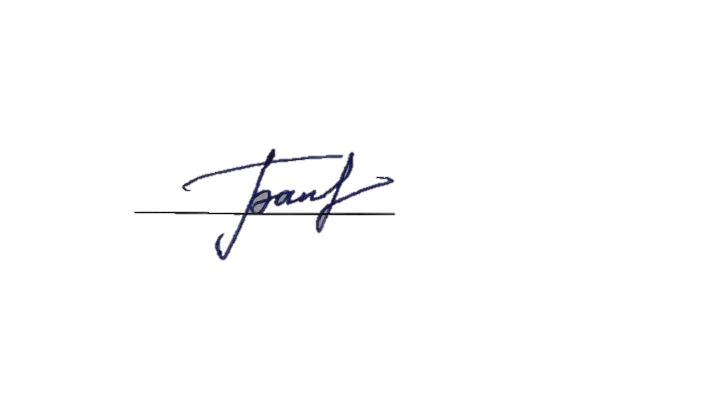                          И.А. Байгушева 29.08.2023 г.СоставительАммосова Н.В., профессор, д. п. н. , профессор Группа научных специальностей5.8. ПедагогикаНаучная специальность5.8.2. Теория и методика обучения и воспитания (по областям и уровням образования: математика)Форма обученияочнаяГод приемаСрок освоения20233 годаСеместр/Количество недельТрудоем-кость(в з.е.)Перечень этапов освоения НДРезультаты освоения этапов НДФормы  промежуточ-ного контроля 1/14211. Составление плана работы над диссертацией, анализ состояния и степени изученности проблемы исследования, написание введения (определение актуальности научной проблемы диссертации, обоснование целесообразности ее решения; определение цели, задач, объекта, предмета, методов исследования; формулирование научной гипотезы, теоретической и практической значимости решаемой проблемы);2. Работа по написанию  статьи о степени изученности проблемы исследования в рецензируемых и приравненных к ним научных изданияхПредставлен план работы над диссертацией, выполнен анализ состояния и степени изученности проблемы исследования, написано введение, ведется работа по подготовке статьи Результаты научной деятельности доложены научному руководителю и представлены на кафедру в письменном виде.Выставляется дифференцированный зачет.2/46Написание теоретической части исследования: главы 1 с обоснованием методических путей решения проблемы.Написана глава 1, представлена принятая к публикации статьяПредставлена глава 1 в письменном виде на кафедру.Выставляется дифференцированный зачет.3/14211. Разработка каждого из предложенных методических путей с наполнением фактическим математическим материалом. Написание главы 2. 2. Работа по написанию статей, в которых излагаются основные научные результаты диссертации,  в рецензируемых и приравненных к ним научных изданиях Написана глава 2, ведется работа по написанию  статей для публикации в рецензируемых и приравненных к ним научных изданияхПредставлены на кафедру глава 2 и статьи, принятые к публикации. Выставляется дифференцированный зачет.4/1015Разработка методики педагогического эксперимента и его проведение. Написание последнего параграфа главы 2 (или глава 3).Подготовка публикации, в которой излагается один из основных научных результатов диссертации,  в рецензируемых и приравненных к ним научных изданияхПредставлены статьи, принятые к публикации в рецензируемых и приравненных к ним научных изданиях. Написан параграф о проведенном эксперименте. Подготовка статьи по результатам экспериментаОписание эксперимента  и подготовленные к публикации в рецензируемых и приравненных к ним научных изданиях статьи представлены научному руководителю. Выставляется дифференцированный зачет.5/14211. Предварительная оценка результатов проведенного экспериментального исследования и внесение необходимых корректив2. Проведение педагогического эксперимента. Статистическая обработка результатов эксперимента.3. Подготовка публикаций, в которых излагаются основные научные результаты диссертации,  в рецензируемых в приравненных к ним научных изданиях Выполнены корректировка педагогического эксперимента и его осуществление, статистическая обработка результатов эксперимента, подготовлены статьи, принятые к публикации в рецензируемых и приравненных к ним научных изданияхОтчет научному руководителю о проведенной корректировке педагогического эксперимента, его проведении и статистической обработке результатов эксперимента, представление  принятой к публикации статьи6/14211. Формулирование выводов по каждой главе, оформление заключения и  библиографического списка.2. Оформление и представление диссертации.Сделаны выводы по каждой главе, оформлены заключение и  библиографический список.Оформлена диссертация.Результаты научной деятельности доложены научному руководителю, диссертация представлена на кафедру. Выставляется дифференцированный зачет.Шкала оцениванияКритерии оценивания5«отлично»- аспирант успешно выполнил в срок задания (виды работ), определенные научным руководителем;- не допустил ошибок при выполнении отдельных видов работ, в соответствии с требованиями оформил все отчетные документы по НД; - представлены результаты научной деятельности (публикации и др.);- объем заимствований представленных материалов соответствуют нормам, установленным кафедрой (70% оригинальности)4«хорошо»- аспирант успешно выполнил все задания плана НД; - допустил незначительные ошибки при выполнении отдельных видов работ, в соответствии с требованиями оформил все отчетные документы по НД3«удовлетво-рительно»- аспирант выполнил не все задания плана НД, допустил большое количество ошибок при их выполнении, с нарушением требований оформил (или не представил) отчетные документы по НД.2«неудовлет-ворительно»- аспирант не выполнил план НД -  задания (виды работ), определенные научным руководителем в срок не выполнены;  - нарушены требования к научному содержанию и качеству представленных структурных компонентов НКР (диссертации);- объем заимствований представленных материалов не соответствуют нормам, установленным кафедрой (70 % оригинальности);- не представлены результаты научной деятельности (статьи, тезисы докладов, патенты, заявки на гранты и др.);- электронное портфолио аспиранта не заполнено по результатам выполненных работ.2023/2024Электронная библиотека «Астраханский государственный университет» собственной генерации на платформе ЭБС «Электронный Читальный зал – БиблиоТех». https://biblio.asu.edu.ruУчетная запись образовательного портала АГУ2023/2024Электронно-библиотечная система (ЭБС) ООО «Политехресурс» «Консультант студента». Многопрофильный образовательный ресурс «Консультант студента» является электронной библиотечной системой, предоставляющей доступ через сеть Интернет к учебной литературе и дополнительным материалам, приобретенным на основании прямых договоров с правообладателями. Каталог в настоящее время содержит около 15000 наименований. www.studentlibrary.ru. Регистрация с компьютеров АГУ2023/2024Электронная библиотечная система издательства ЮРАЙТ, раздел «Легендарные книги». www.biblio-online.ru, https://urait.ru/ 2023/2024Электронная библиотечная система IPRbookswww.iprbookshop.ru2023/2024Электронно-библиотечная система BOOK.ruhttps://book.ru Наименование программного обеспеченияНазначениеAdobe ReaderПрограмма для просмотра электронных документовMathCad 14 Система компьютерной алгебры из класса систем автоматизированного проектирования, ориентированная на подготовку интерактивных документов с вычислениями и визуальным сопровождениемMoodleОбразовательный портал ФГБОУ ВО «АГУ»1С: Предприятие 8Система автоматизации деятельности на предприятииMozilla FireFoxБраузерMicrosoft Office 2013, Microsoft Office Project 2013, Microsoft Office Visio 2013Пакет офисных программ7-zipАрхиваторMicrosoft Windows 7 ProfessionalОперационная системаKaspersky Endpoint SecurityСредство антивирусной защитыKOMPAS-3D V13Создание трехмерных ассоциативных моделей отдельных элементов и сборных конструкций из нихУчебный годНаименование современных профессиональных баз данных, информационных справочных систем2023/2024Электронный каталог Научной библиотеки АГУ на базе MARK SQL НПО «Информ-систем».https://library.asu.edu.ru2023/2024Электронный каталог «Научные журналы АГУ»: http://journal.asu.edu.ru/2023/2024Универсальная справочно-информационная полнотекстовая база данных периодических изданий ООО "ИВИС". http://dlib.eastview.com Имя пользователя: AstrGU 
Пароль: AstrGU2023/2024Электронно-библиотечная система elibrary. http://elibrary.ru 2023/2024Корпоративный проект Ассоциации региональных библиотечных консорциумов (АРБИКОН) «Межрегиональная аналитическая роспись статей» (МАРС) - сводная база данных, содержащая полную аналитическую роспись 1800 названий журналов по разным отраслям знаний. Участники проекта предоставляют друг другу электронные копии отсканированных статей из книг, сборников, журналов, содержащихся в фондах их библиотек.http://mars.arbicon.ru2023/2024Справочная правовая система КонсультантПлюс. Содержится огромный массив справочной правовой информации, российское и региональное законодательство, судебную практику, финансовые и кадровые консультации, консультации для бюджетных организаций, комментарии законодательства, формы документов, проекты нормативных правовых актов, международные правовые акты, правовые акты, технические нормы и правила.http://www.consultant.ru2023/2024Информационно-правовое обеспечение «Система ГАРАНТ». В системе ГАРАНТ представлены федеральные и региональные правовые акты, судебная практика, книги, энциклопедии, интерактивные схемы, комментарии ведущих специалистов и материалы известных профессиональных изданий, бланки отчетности и образцы договоров, международные соглашения, проекты законов.Предоставляет доступ к федеральному и региональному законодательству, комментариям и разъяснениям из ведущих профессиональных СМИ, книгам и обновляемым энциклопедиям, типовым формам документов, судебной практике, международным договорам и другой нормативной информации. Всего в нее включено более 2,5 млн документов. В программе представлены документы более 13 000 федеральных, региональных и местных эмитентов.http://garant-astrakhan.ru